■■■■■■■■■■■■■■■■■■■■■■■■■■■■■■■■■■■■■■■■■■■■■■■■■　ＭＯＢＩＯ産学連携オフィス　　北陸地域大学による合同研究シーズ発表会　　　　　　　　　　　『バイオ・ライフサイエンス編』　（５／２６）　　　　　　　　　　　　■■■■■■■■■■■■■■■■■■■■■■■■■■■■■■■■■■■■■■■■■■■■■■■■■≪主催≫富山大学、北陸先端科学技術大学院大学、金沢大学、福井大学、石川県立大学≪共催≫ＭＯＢＩＯＭＯＢＩＯ産学連携オフィスでは、中小企業のみなさまの技術開発や技術の高度化を支援するため、大学・高専との産学連携を推進しております。この度、ＭＯＢＩＯと連携する大学を中心とした北陸地域の大学が、「バイオ・ライフサイエンス」をテーマに、企業の技術開発に役立つ本イベントを開催します。研究シーズ発表の後は、研究者と意見交換ができる展示会も予定しておりますので、この機会に是非ご参加ください。【日　　時】平成２９年５月２６日（金）開会14:00（受付13:30～）【場　　所】クリエイション・コア東大阪 南館３階 クリエイターズプラザ 技術交流室Ｂ（研究シーズ発表）　　　     　　　　　　　　　　　　　　　　　　　　　　　　　　　　　技術交流室Ａ（シーズ展示会場）【募集人数】１００名程度（先着順・要事前申込）【対　　象】ものづくり中小企業ほか【参 加 費】無料（交流会参加者は1,000円／人）【申込・問合】ＭＯＢＩＯ　担当：二宮、田中 ＴＥＬ：０６－６７４８－１０５４E-mail：sangaku@gbox.pref.osaka.lg.jp ＦＡＸ：０６－６７４８－１０６２～プログラム～　開会 14:00（受付13:30～）〇研究シーズ発表 (14:10～16:05)　　○シーズ展示会16:05～17:00　　○交流会17:00～発表シーズの詳細等本イベントの詳しい情報はこちら ⇒http://www.m-osaka.com/jp/mobio-cafe/detail/000982.html※当日の進行状況により発表時間は前後する可能性がありますので、ご留意ください。【ＭＯＢＩＯ産学連携オフィス】http://www.m-osaka.com/jp/service/demae.htmlＭＯＢＩＯ（ものづくりビジネスセンター大阪）の南館には、大学の持つ最先端技術・研究成果を中小企業に結びつけるため、関西圏を中心とした大学・高専が集結し、産学連携オフィスを設置しています。大学・高専との産学連携については、産学連携オフィス総合窓口（大阪府ものづくり支援課06-6748-1054）まで、お気軽にご相談ください。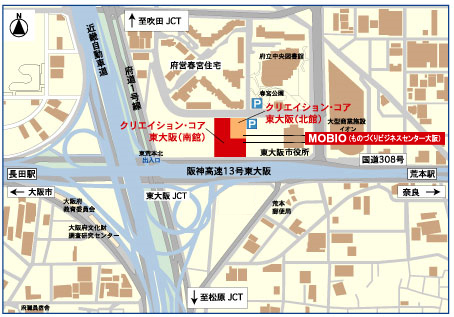 ◆◆◆◆◆◆ 会場までの交通案内 ◆◆◆◆◆◆　　ＭＯＢＩＯ（ものづくりビジネスセンター大阪）〒577-0011　東大阪市荒本北1-4-17 ＜電車をご利用の場合＞・地下鉄中央線　長田駅下車　3番出口から東に徒歩10分・近鉄けいはんな線　荒本駅下車　1番出口から西に徒歩5分※専用駐車場がありませんので、お車でお越しの場合は、近隣の駐車場をご利用ください。●14:10～　冬虫夏草を用いた生理活性物質コルジセピンの高効率生産　　　　　　　　　                          　　　 福井大学大学院工学研究科生物応用化学専攻　教授　櫻井　明彦●14:10～　冬虫夏草を用いた生理活性物質コルジセピンの高効率生産　　　　　　　　　                          　　　 福井大学大学院工学研究科生物応用化学専攻　教授　櫻井　明彦【シーズの特徴】冬虫夏草、生理活性物質、抗菌、抗腫瘍、メラニン合成抑制、脂肪生成抑制【想定用途】医薬品、化粧品、機能性食品●14:30～　光学式骨密度測定装置　　　　         金沢大学理工研究域機械工学系   教授　田中　茂雄●14:30～　光学式骨密度測定装置　　　　         金沢大学理工研究域機械工学系   教授　田中　茂雄【シーズの特徴】骨密度測定，被爆回避，小型化，ハイスループット化、レーザー【想定用途】骨密度測定，骨粗鬆症評価●14:50～　食事介護用飲み込みセンサ　　　　　　　　　　富山大学大学院理工学研究部　教授　中島　一樹●14:50～　食事介護用飲み込みセンサ　　　　　　　　　　富山大学大学院理工学研究部　教授　中島　一樹【シーズの特徴】食事、介護、飲み込み、エプロン、センサ【想定用途】介護用品15:10～15:25　　　　　　　　　　　　　　　　　　　　　　　休　　　　　　　憩15:10～15:25　　　　　　　　　　　　　　　　　　　　　　　休　　　　　　　憩●15:25～　日本固有ラン藻スイゼンジノリが作る超高分子「サクラン」の応用展開～化粧品原料から医薬品原料まで～　　 北陸先端科学技術大学院大学先端科学技術研究科環境・エネルギー領域　教授　金子　達雄●15:25～　日本固有ラン藻スイゼンジノリが作る超高分子「サクラン」の応用展開～化粧品原料から医薬品原料まで～　　 北陸先端科学技術大学院大学先端科学技術研究科環境・エネルギー領域　教授　金子　達雄【シーズの特徴】ラン藻、多糖類、サクラン、抗炎症、抗アレルギー【想定用途】抗炎症剤、抗アレルギー剤、高吸収材、細胞工学用基材●15:45～　伝統発酵食品の微生物研究とその成果の有効活用
　　　　　　　　　　　　　　　　　　　　　　　　　　石川県立大学生物資源環境学部食品科学科　准教授　小栁　喬●15:45～　伝統発酵食品の微生物研究とその成果の有効活用
　　　　　　　　　　　　　　　　　　　　　　　　　　石川県立大学生物資源環境学部食品科学科　准教授　小栁　喬【シーズの特徴】発酵食品、乳酸菌、細菌叢解析【想定用途】微生物をシーズとして活用した商品開発や新規食品企　業　名所　在　地所属・役職5／26　交流会（立食形式、お一人1,000円）□参加する　　　　　　  　□参加しない氏　　　名5／26　交流会（立食形式、お一人1,000円）□参加する　　　　　　  　□参加しない連　絡　先【電　話】5／26　交流会（立食形式、お一人1,000円）□参加する　　　　　　  　□参加しない連　絡　先【E-mail】               ＠5／26　交流会（立食形式、お一人1,000円）□参加する　　　　　　  　□参加しない所属・役職5／26　交流会（立食形式、お一人1,000円）□参加する　　　　　　  　□参加しない氏　　　名5／26　交流会（立食形式、お一人1,000円）□参加する　　　　　　  　□参加しない連　絡　先【電　話】5／26　交流会（立食形式、お一人1,000円）□参加する　　　　　　  　□参加しない連　絡　先【E-mail】　　　　　     ＠5／26　交流会（立食形式、お一人1,000円）□参加する　　　　　　  　□参加しない所属・役職5／26　交流会（立食形式、お一人1,000円）□参加する　　　　　　  　□参加しない氏　　　名5／26　交流会（立食形式、お一人1,000円）□参加する　　　　　　  　□参加しない連　絡　先【電　話】5／26　交流会（立食形式、お一人1,000円）□参加する　　　　　　  　□参加しない連　絡　先【E-mail】　　　　　     ＠5／26　交流会（立食形式、お一人1,000円）□参加する　　　　　　  　□参加しない